Walmart, Comcast Eye Smart TV PartnershipWalmart is reportedly in early stage talks with Comcast on a deal to produce and sell smart TVs as part of Comcast's ambition to expand into streaming, a sector where it would compete with major tech players Apple, Amazon and Roku. The televisions would probably be made by a third company and could carry the Walmart brand, sources said.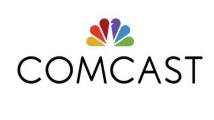 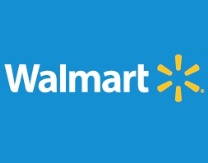 Reuters 11.3.20https://www.reuters.com/article/us-walmart-comcast-smart-tv/walmart-comcast-in-talks-to-develop-and-distribute-smart-tvs-wsj-idUSKBN27J2KZ?il=0